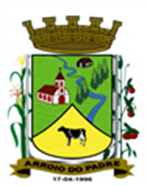 ESTADO DO RIO GRANDE DO SULMUNICÍPIO DE ARROIO DO PADREGABINETE DO PREFEITOMensagem 53/2018ACâmara Municipal de VereadoresSenhor PresidenteSenhores VereadoresCom o objetivo de propor alteração no anexo I - Programas da Lei de Diretrizes Orçamentárias para o exercício de 2018, encaminhando-lhes o projeto de lei 53/2018.	Após cumprimentá-los, quero informar que a alteração proposta visa adequar a supramencionada lei, para a regular aquisição pelo Município de uma retroescavadeira nova.Como cobertura financeira da aquisição proposta, estão sendo indicados recursos financeiros provenientes da União no valor de R$ 185.909,98 (cento e oitenta e cinco mil, novecentos e nove reais e noventa e oito centavos) tendo contrapartida do município de R$ 89.090,02 (oitenta e nove mil, noventa reais e dois centavos).	Não restam dúvidas quanto a importância da aquisição proposta, sendo também, sempre conveniente que o Município esteja preparado documental e financeiramente (habilitação e contrapartida) quando surgem oportunidades que podem beneficiar a nossa população para então dar-lhes provimento.	Pelo exposto, na expectativa de poder contar com o apoio desta Casa Legislativa para aprovação de mais este projeto de lei.Atenciosamente.Arroio do Padre, 07 de agosto de 2018. Leonir Aldrighi BaschiPrefeito MunicipalAo Sr.Dário VenzkePresidente da Câmara Municipal de VereadoresArroio do Padre/RSESTADO DO RIO GRANDE DO SULMUNICÍPIO DE ARROIO DO PADREGABINETE DO PREFEITOPROJETO DE LEI Nº 53, DE 07 DE AGOSTO DE 2018.Dispõe sobre a inclusão de nova ação no anexo I – Programas, da Lei Municipal N° 1.894, de 11 de outubro de 2017, Lei de Diretrizes Orçamentárias de 2018.Art. 1° Fica criado a nova ação no anexo I – Programas, da Lei Municipal N° 1.894, de 11 de outubro de 2017, que dispõe sobre as Diretrizes Orçamentárias para o exercício de 2018, com sua denominação e respectivo valor, conforme o anexo I desta Lei.Art. 2° Servirão de cobertura para as despesas decorrentes da criação da nova ação, recursos financeiros provenientes dos seguintes órgãos e fontes de recurso:I – Recursos da União, através do Ministério da Agricultura, Pecuária e Abastecimento no valor de R$ 185.909,98 (cento e oitenta e cinco mil, novecentos e nove reais e noventa e oito centavos)Fonte de Recurso: 1071 - MAPAII – Recursos do Município de Arroio do Padre no valor de R$ 89.090,02 (oitenta e nove mil, noventa reais e dois centavos)Fontes de Recurso: 0001 – Livre e 1061 – Alienação do Leilão – Recurso Livre.Art. 3° Esta Lei entra em vigor na data de sua publicação.Arroio do Padre, 07 de agosto de 2018. Visto técnico:Loutar PriebSecretário de Administração, Planejamento,                     Finanças, Gestão e Tributos                                                 Leonir Aldrighi BaschiPrefeito MunicipalANEXO I – PROJETO DE LEI 53/2018PROGRAMA:0602 - Fortalecendo a Agricultura FamiliarOBJETIVO:Proporcionar a sustentabilidade e desenvolvimento da agricultura familiar, visando o bem estar das famílias rurais, evitando assim o êxodo rural; Manter as atividades da patrulha agrícola proporcionado bom atendimento aos agricultores visando melhorar as condições de preparo das lavouras e o aumento da produção; Promover ações que visem o desenvolvimento dos agricultores familiares, tais como, incentivo agrícola mediante apuração de vendas no talão de produtor, programa troca-troca de sementes, palestras, participação em feiras agrícolas, etc.; Qualificar os produtos de origem animal e vegetal e as condições de comercialização das safras por meio de prestação de serviços de assistência técnica aos produtores rurais; Manter os serviços de inspeção municipal visando o atendimento das demandas municipais.Proporcionar a sustentabilidade e desenvolvimento da agricultura familiar, visando o bem estar das famílias rurais, evitando assim o êxodo rural; Manter as atividades da patrulha agrícola proporcionado bom atendimento aos agricultores visando melhorar as condições de preparo das lavouras e o aumento da produção; Promover ações que visem o desenvolvimento dos agricultores familiares, tais como, incentivo agrícola mediante apuração de vendas no talão de produtor, programa troca-troca de sementes, palestras, participação em feiras agrícolas, etc.; Qualificar os produtos de origem animal e vegetal e as condições de comercialização das safras por meio de prestação de serviços de assistência técnica aos produtores rurais; Manter os serviços de inspeção municipal visando o atendimento das demandas municipais.Proporcionar a sustentabilidade e desenvolvimento da agricultura familiar, visando o bem estar das famílias rurais, evitando assim o êxodo rural; Manter as atividades da patrulha agrícola proporcionado bom atendimento aos agricultores visando melhorar as condições de preparo das lavouras e o aumento da produção; Promover ações que visem o desenvolvimento dos agricultores familiares, tais como, incentivo agrícola mediante apuração de vendas no talão de produtor, programa troca-troca de sementes, palestras, participação em feiras agrícolas, etc.; Qualificar os produtos de origem animal e vegetal e as condições de comercialização das safras por meio de prestação de serviços de assistência técnica aos produtores rurais; Manter os serviços de inspeção municipal visando o atendimento das demandas municipais.Proporcionar a sustentabilidade e desenvolvimento da agricultura familiar, visando o bem estar das famílias rurais, evitando assim o êxodo rural; Manter as atividades da patrulha agrícola proporcionado bom atendimento aos agricultores visando melhorar as condições de preparo das lavouras e o aumento da produção; Promover ações que visem o desenvolvimento dos agricultores familiares, tais como, incentivo agrícola mediante apuração de vendas no talão de produtor, programa troca-troca de sementes, palestras, participação em feiras agrícolas, etc.; Qualificar os produtos de origem animal e vegetal e as condições de comercialização das safras por meio de prestação de serviços de assistência técnica aos produtores rurais; Manter os serviços de inspeção municipal visando o atendimento das demandas municipais.TIPO (*)AçãoUnidade de Medida2018TIPO (*)Unidade de Medida2018TIPO (*)ProdutoUnidade de Medida2018P1.618 - Aquisição de RetroescavadeiraUnid.Meta Física1PRetroescavadeira adquiridaUnid.ValorR$ 275.000,00